ПРАВИТЕЛЬСТВО   РОССИЙСКОЙ   ФЕДЕРАЦИИП О С Т А Н О В Л Е Н И Еот __ ________  ____  г.  № __ МОСКВАО внесении изменений в государственную программу 
Российской Федерации "Развитие туризма" и признании утратившими силу постановления Правительства Российской Федерации от 21 апреля 2022 г. № 724 и отдельных положений некоторых актов Правительства Российской ФедерацииПравительство Российской Федерации п о с т а н о в л я е т :1. Утвердить прилагаемые изменения, которые вносятся 
в государственную программу Российской Федерации "Развитие туризма", утвержденную постановлением Правительства Российской Федерации 
от 24 декабря 2021 г. № 2439 "Об утверждении государственной программы Российской Федерации "Развитие туризма" (Собрание законодательства Российской Федерации, 2022, № 1, ст. 147; № 9, ст. 1334; № 16, ст. 2661; № 17, ст. 2928; № 26, ст. 4483; № 48, ст. 8476; 2023, № 1, ст. 246).2. Министерству экономического развития Российской Федерации разместить государственную программу Российской Федерации "Развитие туризма" с изменениями, утвержденными настоящим постановлением, 
на своем официальном сайте, а также на портале государственных программ Российской Федерации в информационно-телекоммуникационной сети "Интернет" в 2-недельный срок со дня официального опубликования настоящего постановления.3. Признать утратившими силу:абзац четвертый пункта 1 и абзацы сто тридцать первый - сто восемьдесят пятый пункта 2 изменений, которые вносятся
в государственную программу Российской Федерации "Развитие туризма", утвержденных постановлением Правительства Российской Федерации 
от 19 февраля 2022 г. № 218 "О внесении изменений в государственную программу Российской Федерации "Развитие туризма" и признании утратившими силу некоторых актов Правительства Российской Федерации" (Собрание законодательства Российской Федерации, 2022, 
№ 1, ст. 147; № 9, ст. 1334);постановление Правительства Российской Федерации от 21 апреля 2022 г. № 724 "О внесении изменения в постановление Правительства Российской Федерации от 24 декабря 2021 г. № 2439" (Собрание законодательства Российской Федерации, 2022, № 17, ст. 2928);пункт 2 изменений, которые вносятся в приложения № 5 - 8
к государственной программе Российской Федерации "Развитие туризма", утвержденных постановлением Правительства Российской Федерации 
от 17 июня 2022 г. № 1098 "О внесении изменений в приложения № 5 - 8 
к государственной программе Российской Федерации "Развитие туризма" (Собрание законодательства Российской Федерации, 2022, № 26, ст. 4483); пункт 5 изменений, которые вносятся в государственную программу Российской Федерации "Развитие туризма", утвержденных постановлением Правительства Российской Федерации от 26 декабря 2022 г. № 2425 
"О внесении изменений в государственную программу Российской Федерации "Развитие туризма" (Собрание законодательства Российской Федерации, 2023, № 1, ст. 246). 4. Настоящее постановление вступает в силу со дня его официального опубликования, за исключением пункта 3 настоящего постановления, подпункта "а" пункта 1 и пункта 2 изменений, утвержденных настоящим постановлением, которые вступают в силу с 1 января 2024 г. УТВЕРЖДЕНЫпостановлением ПравительстваРоссийской Федерацииот                        2023 г. №	И З М Е Н Е Н И Я,которые вносятся в государственную программуРоссийской Федерации "Развитие туризма"1. В разделе II:а) абзац пятый признать утратившим силу; б) дополнить абзацем следующего содержания:"Правила предоставления и распределения в 2023 и 2024 годах субсидий из федерального бюджета бюджетам субъектов Российской Федерации на государственную поддержку инвестиционных проектов 
по созданию модульных некапитальных средств размещения приведены 
в приложении № 10".2. Приложение № 6 признать утратившим силу.3. Дополнить приложением № 10 следующего содержания:"ПРИЛОЖЕНИЕ № 10к государственной программе Российской Федерации 
"Развитие туризма"П Р А В И Л Апредоставления и распределения в 2023 и 2024 годах субсидий 
из федерального бюджета бюджетам субъектов Российской Федерации 
на государственную поддержку инвестиционных проектов 
по созданию модульных некапитальных средств размещения 1. Настоящие Правила устанавливают цели, условия и порядок предоставления и распределения в 2023 и 2024 годах субсидий 
из федерального бюджета бюджетам субъектов Российской Федерации
на поддержку инвестиционных проектов по созданию модульных некапитальных средств размещения в целях софинансирования расходных обязательств субъектов Российской Федерации по предоставлению юридическим лицам (за исключением некоммерческих организаций, являющихся государственными (муниципальными) учреждениями) (далее - юридические лица) и индивидуальным предпринимателям средств
из бюджета субъекта Российской Федерации на финансовое обеспечение 
и (или) возмещение части затрат на приобретение и монтаж модульных некапитальных средств размещения при реализации инвестиционных проектов, возникающих при реализации региональных проектов, обеспечивающих достижение целей, показателей и результатов федерального проекта "Развитие туристической инфраструктуры" национального проекта "Туризм и индустрия гостеприимства" (далее - субсидии).2. Понятия, используемые в настоящих Правилах, означают следующее: "заявка" - направляемое высшим исполнительным органом субъекта Российской Федерации в Министерство экономического развития Российской Федерации обращение об участии в конкурсном отборе;"инвестиционный проект" - комплекс мероприятий, включающий 
создание юридическими лицами и индивидуальными предпринимателями модульных некапитальных средств размещения, обеспечение
их электроснабжением, водоснабжением и водоотведением, а также благоустройство прилегающих к ним территорий;"конкурсный отбор" - отбор субъектов Российской Федерации,
на территории которых предполагается реализация инвестиционных проектов, направивших в Министерство экономического развития Российской Федерации заявку, в целях получения субсидии; "модульное некапитальное средство размещения" - быстровозводимая конструкция заводского производства, в том числе контейнерного типа, или глэмпинг, оборудованные для круглогодичного комфортного и безопасного пребывания туристов и оснащенные индивидуальным туалетом, умывальником, душем, а также имеющие общую площадь не менее 15 кв. метров, за исключением площади санузла;"соглашение" - соглашение о предоставлении субсидии, заключенное между субъектом Российской Федерации в лице высшего исполнительного органа субъекта Российской Федерации и Министерством экономического развития Российской Федерации в соответствии с типовой формой соглашения, установленной Министерством финансов Российской Федерации, подготавливаемое (формируемое) с использованием  государственной интегрированной информационной системы управления общественными финансами "Электронный бюджет".3. Субсидии предоставляются в пределах лимитов бюджетных обязательств, доведенных в установленном порядке до Министерства экономического развития Российской Федерации как получателя средств федерального бюджета на предоставление субсидии на цели, указанные 
в пункте 1 настоящих Правил.4. Субъект Российской Федерации вправе предоставить дополнительные средства из бюджета субъекта Российской Федерации 
на финансовое обеспечение или возмещение затрат юридическим лицам 
и индивидуальным предпринимателям на реализацию инвестиционных проектов.Размер субсидии не может составлять более 1,5 млн. рублей на один номер (одна или несколько жилых комнат и (или) помещений, соединенных между собой и оснащенных индивидуальным туалетом, умывальником и душем) в модульном некапитальном средстве размещения и более 50 процентов стоимости инвестиционного проекта.5. Результатом использования субсидии является количество номеров во введенных в эксплуатацию модульных некапитальных средствах размещения. Подтверждением факта ввода в эксплуатацию модульного некапитального средства размещения является наличие документов, подтверждающих его приобретение и монтаж. 6. Предельный размер субсидий одному субъекту Российской Федерации на реализацию инвестиционных проектов составляет не более 12 процентов общего объема бюджетных ассигнований федерального бюджета, предусмотренных Министерству экономического развития Российской Федерации в 2023 и 2024 годах на предоставление субсидии 
на цели, указанные в пункте 1 настоящих Правил.Предельный размер субсидий на 2023 год бюджетам Донецкой Народной Республики, Луганской Народной Республики, Запорожской области и Херсонской области на цели, указанные в пункте 1 настоящих Правил, определяется в соответствии с решением Правительства Российской Федерации.7. Конкурсный отбор проводится в 2023 году с целью отбора субъектов Российской Федерации, на территории которых планируется реализация инвестиционных проектов в 2023 и 2024 годах.Извещение о проведении конкурсного отбора, содержащее сроки, порядок и условия его проведения, размещается Министерством экономического развития Российской Федерации на официальном сайте Министерства экономического развития Российской Федерации 
в информационно-телекоммуникационной сети "Интернет". 8. Высший исполнительный орган субъекта Российской Федерации направляет в Министерство экономического развития Российской Федерации в сроки, указанные в извещении о проведении конкурсного отбора, по почте заказным почтовым отправлением (с описью вложения) на бумажном носителе или в электронном виде посредством системы межведомственного электронного документооборота заявку
с приложением документов по перечню документов, прилагаемых к заявке субъекта Российской Федерации на участие в конкурсном отборе субъектов Российской Федерации, на территории которых предполагается реализация инвестиционных проектов юридических лиц
и индивидуальных предпринимателей по созданию модульных некапитальных средств размещения, согласно приложению № 1 (далее - перечень документов).Субъект Российской Федерации вправе установить актом высшего исполнительного органа субъекта Российской Федерации дополнительные требования к инвестиционным проектам, не противоречащие настоящим Правилам.Министерство экономического развития Российской Федерации вправе запросить уточняющую информацию по перечню документов.Субъект Российской Федерации вправе подать неограниченное количество заявок.9. Министерство экономического развития Российской Федерации 
в течение 7 рабочих дней со дня окончания срока приема заявок проверяет заявки в порядке очередности их поступления на предмет соответствия перечню документов, а также:а) отклоняет заявку в следующих случаях:поступление заявки в Министерство экономического развития Российской Федерации после даты окончания приема заявок;несоответствие документов, представленных в составе заявки, перечню документов;б) направляет заявку, соответствующую требованиям настоящих Правил, в комиссию по вопросам предоставления субсидий, состав
и положение о которой утверждает Министерство экономического развития Российской Федерации (далее - комиссия).10. Комиссия рассматривает и оценивает инвестиционные проекты, представленные в составе заявки, в соответствии с критериями оценки инвестиционных проектов согласно приложению № 2. В случае определения по инвестиционным проектам, представленным в составе заявки, равного количества баллов приоритетным считается инвестиционный проект, имеющий наименьшее значение показателя соотношения запрашиваемого размера субсидии
и количества создаваемых номеров в модульных некапитальных средствах размещения, при равенстве указанного показателя приоритетным считается инвестиционный проект, представленный в составе заявки, поступившей в Министерство экономического развития Российской Федерации в более ранний срок.По итогам рассмотрения заявок комиссия в течение
7 рабочих дней принимает решение о предоставлении субсидий либо
об отказе в предоставлении субсидий, а также определяет размеры субсидий в соответствии с пунктом 13 настоящих Правил. Решение комиссии оформляется протоколом.На основании протокола комиссии Министерство экономического развития Российской Федерации формирует перечень заявок 
от максимального до минимального значения балла включительно.Каждой заявке присваивается порядковый номер. Заявке, набравшей наибольшее количество баллов, присваивается первый номер. По мере убывания количества баллов заявкам последовательно присваиваются номера в форме натуральных чисел в порядке возрастания.11. Министерство экономического развития Российской Федерации 
в течение 3 рабочих дней со дня подписания комиссией протокола утверждает результаты конкурсного отбора с указанием размера субсидии
и в течение 3 рабочих дней уведомляет субъекты Российской Федерации, от которых поступили заявки, о принятом решении.12. Если размер субсидий в заявках, по которым комиссией принято решение о предоставлении субсидии, превышает предельный размер субсидии, указанный в пункте 6 настоящих Правил, финансированию подлежат заявки с наименьшими порядковыми номерами.13. Размер субсидии, предоставляемой бюджету i-го субъекта Российской Федерации в соответствующем финансовом году (Si), определяется по формуле:где:Sum - объем бюджетных ассигнований федерального бюджета 
на предоставление субсидии на соответствующий финансовый год;Pi - общий объем расходного обязательства i-го субъекта Российской Федерации, определенный по результатам конкурсного отбора;Yi  -  предельный уровень софинансирования расходного обязательства i-го субъекта Российской Федерации из федерального бюджета, определяемый в соответствии с пунктом 131.1 Правил формирования, предоставления и распределения субсидий из федерального бюджета бюджетам субъектов Российской Федерации, утвержденных постановлением Правительства Российской Федерации от 30 сентября 
2014 г. № 999 "О формировании, предоставлении и распределении субсидий из федерального бюджета бюджетам субъектов Российской Федерации" (далее - Правила формирования субсидий);n  -  количество субъектов Российской Федерации, которым 
по результатам конкурсного отбора могут быть предоставлены субсидии 
в пределах лимитов бюджетных обязательств, доведенных в установленном порядке до Министерства экономического развития Российской Федерации как получателя средств федерального бюджета на предоставление субсидий на цели, указанные в пункте 1 настоящих Правил.В случае отсутствия в текущем финансовом году у субъекта Российской Федерации потребности в субсидии неиспользованные средства субсидии на основании письменного обращения субъекта Российской Федерации перераспределяются между бюджетами других субъектов Российской Федерации.14. Субсидии предоставляются при соблюдении следующих условий:а) наличие правового акта субъекта Российской Федерации, утверждающего на 2023 и 2024 годы перечень мероприятий (результатов), при реализации которых возникают расходные обязательства субъекта Российской Федерации, в целях софинанирования которых предоставляется субсидия;б) наличие в бюджете субъекта Российской Федерации бюджетных ассигнований на исполнение расходного обязательства субъекта Российской Федерации, софинансирование которого осуществляется 
из федерального бюджета, в объеме, необходимом для его исполнения;в) заключение соглашения в соответствии с пунктом 10 Правил формирования субсидий;г) наличие обязательства юридического лица или индивидуального предпринимателя по временному размещению и обеспечению временного проживания туристов в создаваемых за счет средств субсидии модульных некапитальных средствах размещения не менее 3 лет с даты получения средств из бюджета субъекта Российской Федерации.15. Перечисление субсидии осуществляется в установленном порядке на единые счета бюджетов, открытые финансовым органам субъектов Российской Федерации в территориальных органах Федерального казначейства.16. Контроль за соблюдением субъектами Российской Федерации условий предоставления субсидии осуществляется Министерством экономического развития Российской Федерации и уполномоченными органами государственного финансового контроля.17. Ответственность за достоверность представляемых в Министерство экономического развития Российской Федерации сведений возлагается 
на высший исполнительный орган субъекта Российской Федерации.18. Министерство экономического развития Российской Федерации осуществляет мониторинг реализации инвестиционных проектов посредством сопоставления фактических и планируемых значений результата использования субсидии, предусмотренных соглашением.Оценка эффективности использования субсидии осуществляется Министерством экономического развития Российской Федерации путем сравнения установленного соглашением планового значения результата использования субсидии и фактически достигнутого значения результата использования субсидии.19. Высший исполнительный орган субъекта Российской Федерации направляет в Министерство экономического развития Российской Федерации следующие отчеты по формам, определенным типовой формой соглашения, утвержденной Министерством финансов Российской Федерации, в сроки, установленные соглашением:отчет об осуществлении расходов бюджета субъекта Российской Федерации, в целях софинансирования которых предоставляется субсидия;отчет о достижении значений результата использования субсидии.Министерство экономического развития Российской Федерации вправе устанавливать в соглашении сроки и формы представления дополнительной отчетности.20. Порядок и условия возврата средств из бюджета субъекта Российской Федерации в федеральный бюджет в случае нарушения субъектом Российской Федерации обязательств по достижению значения результата использования субсидии, предусмотренного соглашением, 
а также основания для освобождения субъекта Российской Федерации 
от применения мер финансовой ответственности определяются 
в соответствии с пунктами 16 - 18 и 20 Правил формирования субсидий.ПРИЛОЖЕНИЕ № 1к Правилам предоставления и распределения в 2023 и 2024 годах субсидий из федерального бюджета бюджетам субъектов Российской Федерации на государственную поддержку инвестиционных 
проектов по созданию модульных некапитальных средств размещенияПЕРЕЧЕНЬ ДОКУМЕНТОВ, прилагаемых к заявке субъекта Российской Федерации 
на участие в конкурсном отборе субъектов Российской Федерации,
на территории которых предполагается реализация инвестиционных проектов юридических лиц и индивидуальных предпринимателей
по созданию модульных некапитальных средств размещения1. Финансово-экономическое обоснование заявленного размера субсидии из федерального бюджета бюджетам субъектов Российской Федерации на поддержку инвестиционных проектов по созданию модульных некапитальных средств размещения в целях софинансирования расходных обязательств субъектов Российской Федерации
по предоставлению юридическим лицам (за исключением некоммерческих организаций, являющихся государственными (муниципальными) учреждениями) и индивидуальным предпринимателям средств из бюджета субъекта Российской Федерации на финансовое обеспечение и (или) возмещение части затрат на приобретение и монтаж модульных некапитальных средств размещения при реализации инвестиционных проектов, возникающих при реализации региональных проектов, обеспечивающих достижение целей, показателей и результатов федерального проекта "Развитие туристической инфраструктуры" национального проекта "Туризм и индустрия гостеприимства". 2. Описание комплекса мероприятий, включающего создание юридическими лицами и индивидуальными предпринимателями модульных некапитальных средств размещения, обеспечение
их электроснабжением, водоснабжением и водоотведением, а также благоустройство прилегающих к ним территорий (далее - инвестиционный проект), содержащее следующую информацию:а) наименование инвестиционного проекта и местоположение земельного участка, на котором планируется его реализация, а также документы, подтверждающие права на указанные земельные участки либо право размещения на них модульных некапитальных средств размещения;б) сроки реализации инвестиционного проекта;в) количество номеров (одна или несколько жилых комнат и (или) помещений, соединенных между собой и оснащенных индивидуальным туалетом, умывальником и душем) в модульных некапитальных средствах размещения, предполагаемых к созданию в рамках инвестиционного проекта;г) размер потребности в субсидии, указанной в пункте 1 настоящего перечня;д) сведения о земельном участке для размещения модульных некапитальных средств размещения и подтверждающие документы
об имеющихся на нем и прилегающих к нему земельных участках объектах водоснабжения и водоотведения, связи, энергоснабжения и газоснабжения, благоустройства общественных пространств, а также сведения
об очистных сооружениях, подъездных автомобильных дорогах,  берегозащитных и пляжеудерживающих сооружениях, проведенных работах по дноуглублению и берегоукреплению (при наличии);е) сведения и подтверждающие документы о наличии на земельном участке, указанном в подпункте "д" настоящего пункта, или прилегающих 
к нему земельных участках объектов общественного питания, туристского показа и посещения, торговли и других объектов, относящихся 
к организациям, осуществляющим деятельность в соответствии
с видами деятельности по собирательной классификационной группировке видов экономической деятельности "Туризм" на основе Общероссийского классификатора видов экономической деятельности (при наличии);ж) сведения о планируемом расположении модульных некапитальных средств размещения на территории особой экономической зоны туристско-рекреационного типа или прилегающей к ней территории.3. Гарантийное письмо высшего исполнительного органа субъекта Российской Федерации о софинансировании инвестиционных проектов.ПРИЛОЖЕНИЕ № 2к Правилам предоставления и распределения в 2023 и 2024 годах субсидий из федерального бюджета бюджетам субъектов Российской Федерации на государственную поддержку инвестиционных проектов по созданию модульных некапитальных средств размещенияК Р И Т Е Р И Иоценки инвестиционных проектов по созданию 
модульных некапитальных средств размещения_________________________* Баллы по критериям, указанным в пунктах 3 - 5 настоящего документа, не суммируются.** Статистические данные о количестве ночевок в коллективных средствах размещения в субъектах Российской Федерации за 2019 год взяты в качестве базовых в связи с их максимальным уровнем 
до начала распространения новой коронавирусной инфекции и усиления санкционной политики недружественных иностранных государств.".____________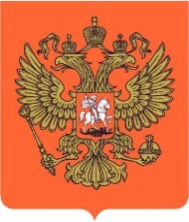 Председатель ПравительстваРоссийской ФедерацииМ.МишустинНаименование критерия оценкиОценка (балл) 
по критерию1.Инвестиционный проект реализуется на территориях Донецкой Народной Республики, Луганской Народной Республики, Запорожской области 
и Херсонской области82.Инвестиционный проект реализуется 
на территории особой экономической зоны туристско-рекреационного типа или прилегающей 
к ней территории43.Инвестиционный проект реализуется на земельном участке или прилегающих к нему земельных участках с объектами, необходимыми для функционирования модульных некапитальных средств размещения, в том числе с объектами водоснабжения и водоотведения, связи, энергоснабжения и газоснабжения, благоустройства общественных пространств, а также с очистными сооружениями, подъездными автомобильными дорогами, берегозащитными и пляжеудерживающими сооружениями, проведенными работами по дноуглублению
и берегоукреплению2*4.Инвестиционный проект реализуется на земельном участке или прилегающих к нему земельных участках с расположенными на них объектами общественного питания, туристского показа 
и посещения, торговли и других объектов, относящихся к организациям, осуществляющим деятельность в соответствии с видами деятельности по собирательной классификационной группировке видов экономической деятельности "Туризм"
на основе Общероссийского классификатора видов экономической деятельности 2*5.Инвестиционный проект предусматривает создание более 50 номеров в модульных некапитальных средствах размещения и реализуется на земельном участке или прилегающих к нему земельных участках, на которых  функционируют гостиницы
и иные средства размещения3*6.Число ночевок в коллективных средствах размещения на территории субъекта Российской Федерации в году, предшествующем году проведения конкурсного отбора субъектов Российской Федерации, на территории которых предполагается реализация инвестиционных проектов, направивших в Министерство экономического развития Российской Федерации заявку в целях получения субсидии, превышает число ночевок в коллективных средствах размещения на территории субъекта Российской Федерации в 2019 году**17.Субъект Российской Федерации входит в перечень туристских макротерриторий и входящих в них субъектов с учетом потенциала развития туризма 
в Российской Федерации, приведенный
в приложении № 1 к государственной программе Российской Федерации "Развитие туризма", утвержденной постановлением Правительства 


Российской Федерации от 24 декабря 2021 г. № 2439 
"Об утверждении государственной программы Российской Федерации "Развитие туризма"18.Субъект Российской Федерации не получал субсидию в соответствии с распоряжением Правительства Российской Федерации 
от 21 апреля 2022 г. № 958-р29.На территории субъекта Российской Федерации 
в 2023 - 2025 годах запланировано проведение мероприятий, посвященных празднованию на федеральном уровне памятных дат субъекта Российской Федерации или юбилейной даты выдающихся деятелей культуры, проводимых 
в том числе по решению Президента Российской Федерации, Правительства Российской Федерации210.Инвестиционный проект реализуется на особо охраняемых природных территориях или прилегающих к ним территориях111.Инвестиционный проект предусматривает создание модульных некапитальных средств размещения 
из клееного деревянного бруса1